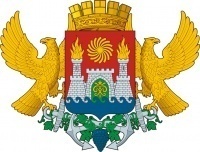 АДМИНИСТРАЦИЯ ГОРОДСКОГО ОКРУГА С ВНУТРИГОРОДСКИМ ДЕЛЕНИЕМ«ГОРОД МАХАЧКАЛА»МУНИЦИПАЛЬНОЕ БЮДЖЕТНОЕ ОБЩЕОБРАЗОВАТЕЛЬНОЕ  УЧРЕЖДЕНИЕ«ГИМНАЗИЯ №37»__________________________________________________________________________________________________________________________________________________________________________________________________________________________________________Ул. Гамидова 10 б,  г. Махачкала, Республика Дагестан, 367013, тел  (8722)  62-19-60, 62-19-62  e-mail: ege200637@yandex.ru ОГРН 1070561001851, ИНН/КПП 0561056538, ОКПО 49166522Приказ №__   От 01.02.2020г.   С целью организованного приема детей в 1 класс, соблюдения порядка приема граждан в общеобразовательные учреждения, утвержденного приказом Министерства образования и науки Российской Федерации № 32 от 22 января 2014г. «Об утверждении порядка приема граждан на обучение по образовательным программам начального общего, основного общего и среднего общего образования» ПРИКАЗЫВАЮ:Назначить Саадуеву Асият Казимагомедовну – заместителя директора по ИОП, ответственным за прием заявлений и документов в 1 класс на 2020-2021 учебный год (прием документов производить только от родителей, законных представителей).Регистрировать заявления о приеме детей в журнале регистрации заявлений.Оформлять зачисления в МБОУ «Гимназия №37»  распорядительным актом в течение 1 месяца после приема документов.Назначить Саадуеву Асият Казимагомедовну – заместителя директора по ИОП  ответственной за выставление информации о количестве свободных мест на сайте МБОУ «Гимназия №37» .Утвердить график приема документов в 1 класс на 2020-2021 учебный год (приложение).Контроль за исполнением настоящего приказа оставляю за собой.     Директор                                                                      Асланбекова Э.А.ПриложениеГРАФИКприема документов для зачисления в 1 классна 2020 – 2021 учебный годПрием документов проводится в приемной заместителя директора по ИОП МБОУ «Гимназия №37»(2 этаж через учительскую)с 01 февраля 2020 года по графику:Понедельник, среда, пятница - с 14:00 до 17:00«О назначении ответственного лица за прием документов в 1 класс на 2020-2021 учебный год»УТВЕРЖДАЮД     Директор МБОУ «Гимназия №37»Асланбекова Э.А.Приказ № ___________от « 01» февраля 2020г.